 LA CAISSE DES ECOLES DU LORRAINRue Félix EBOUETel : 0596 53 43 18ce@villedulorrain.comFORMULAIRE D’INSCRIPTION ( 202…/202…)ENFANTRESPONSABLE DE L’ENFANT Père                           Mère                                Tuteur                           Autre (à préciser) …………………………….SITUATION FAMILIALE  Marié(e)                                    Divorcé(e)                                 Séparé (e)                    Veuf (Veuve) Pacsé(e)                                    Union libre                                  CélibatairePEREPERSONNES AUTORISEES A PRENDRE EN CHARGE L’ENFANTPRE-INSCRIPTION PERISCOLAIRE ET TRANSPORT SCOLAIRERestauration :  oui    non                               Accueil de loisirs :  oui      nonTransport :  matin     soir                                Garderie :  matin      soirAccompagnement à la scolarité :  oui         nonFICHE SANITAIRE DE LIAISONJe soussigné(e)  M ou Mme …………………………………………………………………………………………………………………………………………… Certifie sur l’honneur avoir l’autorité parentale et certifie l’exactitude de ces déclarations. Autorise l’école et la mairie à publier et utiliser les photos, les films et les enregistrements audio sur lesquelles figurent nom (mes) enfant(s) qui seraient prises dans le cadre des activités scolaires et périscolaires. Celles-ci pourront être reproduites par les écoles, la mairie ou la presse en partie ou en totalité sur tout support (Internet, revues, supports municipaux ou autre support de presse) sans que cela occasionne une demande oui                           non J’autorise la communication de mon adresse personnelle aux associations de parents d’élèves. oui                          non                                                                                                            Fait au …………………………………………. Le …………………………………………..Signature :  Père                                Mère                                  Autre (précisé) …………………………..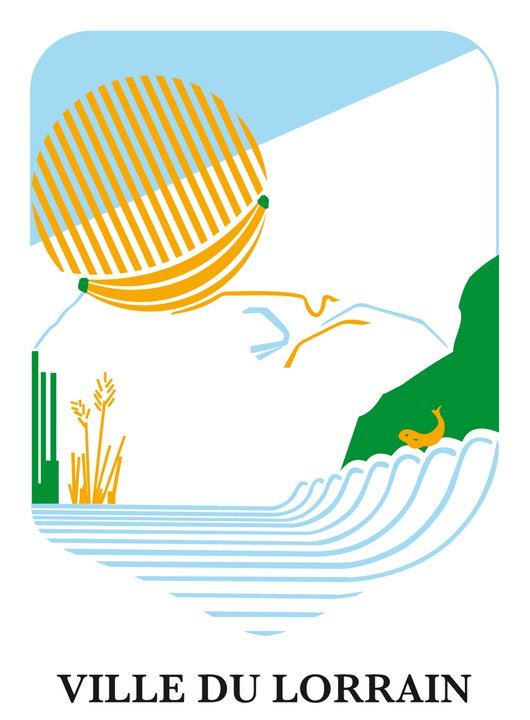 